OSNOVNA ŠKOLA MILANA LANGA Bregana, Langova 220. 4. 2022.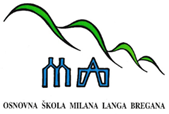 ŠKOLSKA  KUHINJA – MLIJEČNI OBROKza razdoblje od 25. 4. do 29. 4. 2022. godinePonedjeljak:  burek + jogurt Utorak: 	    sendvič sir/salama + sok Srijeda:	    kroasan + mlijeko Četvrtak: 	    sirni namaz u pecivu + banana Petak:             rolada od čokolade + mlijekoJELOVNIK  ZA  UČENIKE U  PRODUŽENOM  BORAVKUza razdoblje od 25. 4. do 29. 4. 2022. godinePonedjeljak: DORUČAK: griz na mlijeku RUČAK: bistra juha + pohani pureći odrezak + riža s povrćem + salataUtorak:DORUČAK: margarin/pekmez na kruhu + čajRUČAK: varivo mahune s purećim mesom + kolačSrijeda:DORUČAK: jaje na oko + kruh + čajRUČAK: bolonjez + salata + jagodeČetvrtak:DORUČAK: pašteta + kruh + mlijekoRUČAK: varivo kelj s krumpirom i suhim mesom + pureća hrenovkaPetak:DORUČAK: žganci s mlijekomRUČAK: krem juha od brokule + bakalar s krumpirom DOBAR TEK!